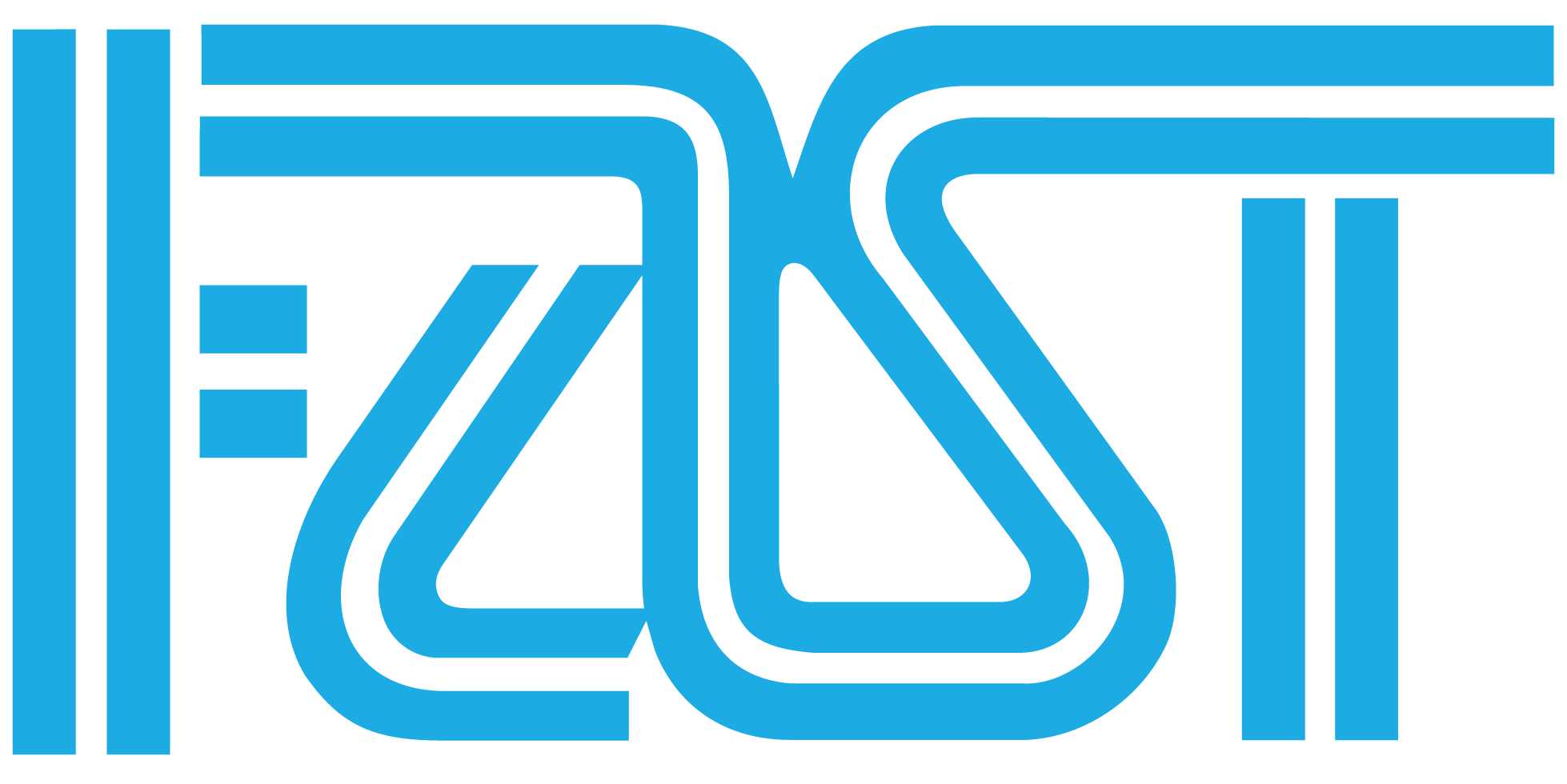 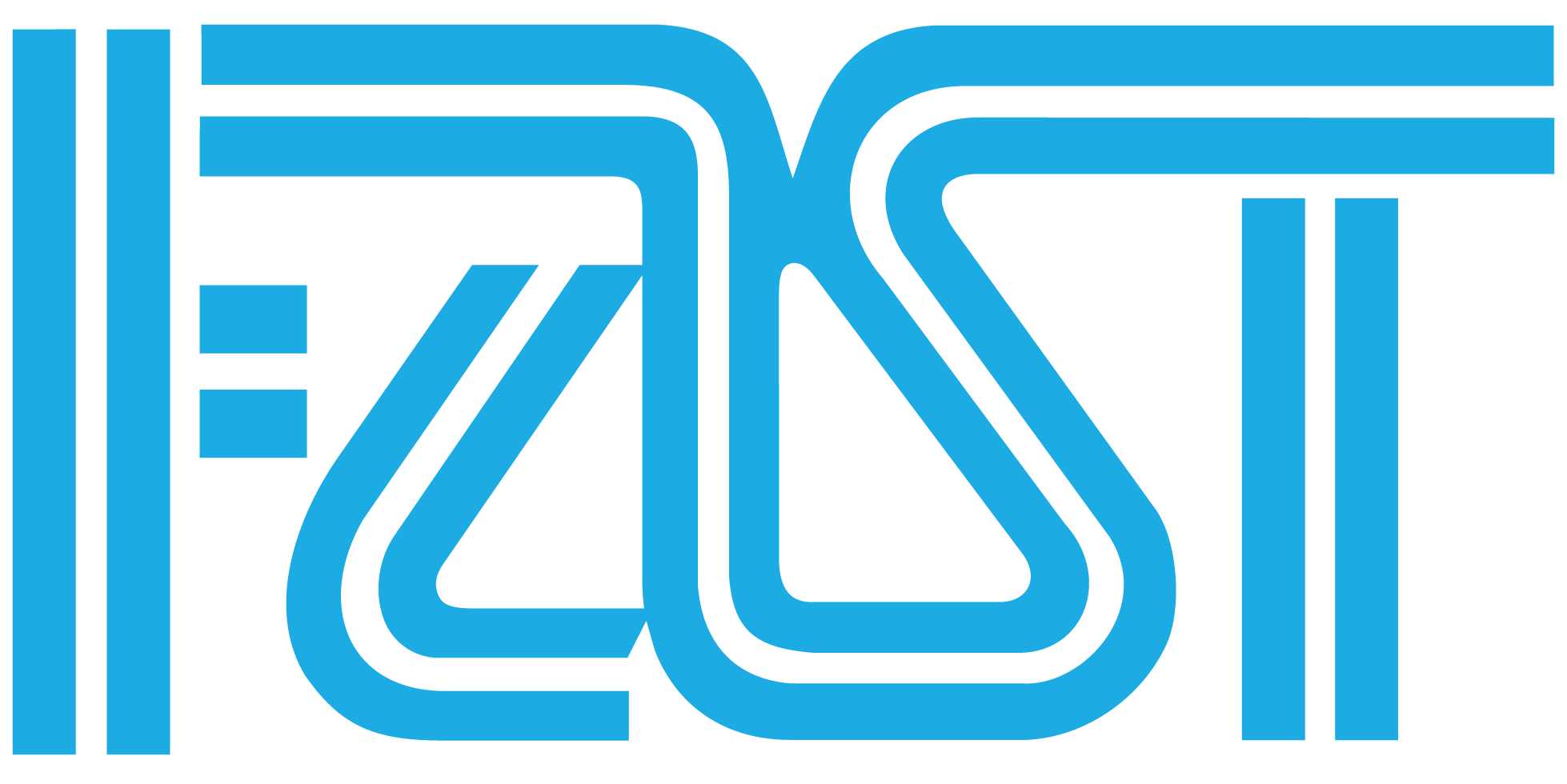 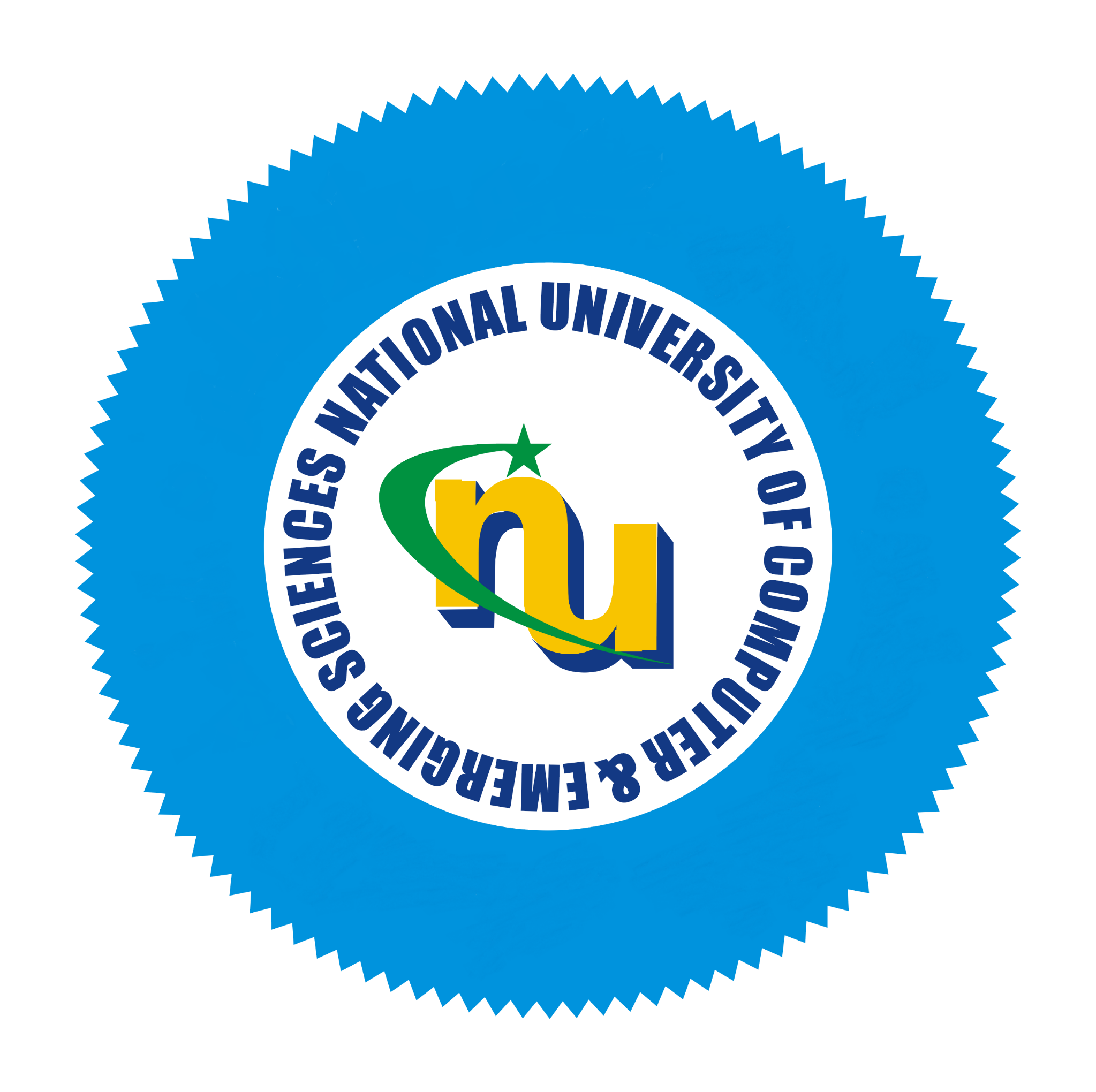 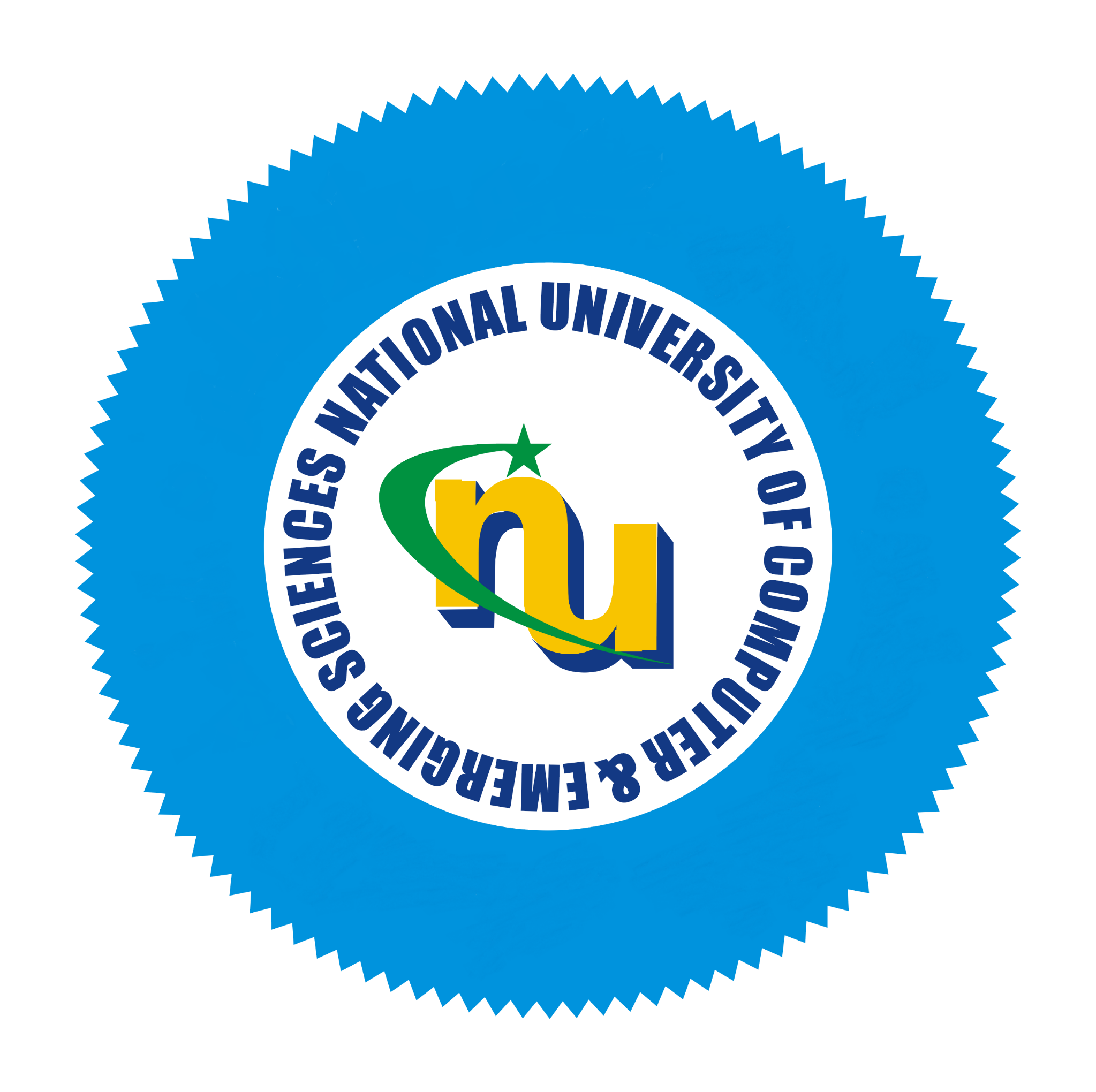 Requisitioner Attachments (Original)Campus HRCampus Accounts Head of DepartmentCampus DirectorNUCES-HQORICInternal Auditor TreasurerRectorNameDesignationEmp IDCampusGrant Award NumberStudent degree levelPaper TitleConference nameDate(s)Departure dateArrival dateExpense Details (in actual) Expense Details (in actual) Expense Details (in actual) Expense Details (in actual) Expense Details (in actual) HeadBudget LimitApproved AmountOriginal AmountRefund ClaimTravelRegistration feeAccommodationUpto Rs 6,000 per nightTOTAL Amount (in words)Description (Please check relevant box)Description (Please check relevant box)ProvidedProvidedNot Provided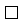 Duly filled Reimbursement Claim FormDuly filled Reimbursement Claim FormLetter of Pre-approvalLetter of Pre-approvalTicket or invoice indicating the actual travel amount Ticket or invoice indicating the actual travel amount Original ticketOriginal ticketOriginal invoice of registrationOriginal invoice of registrationOriginal invoice of hotel accommodationOriginal invoice of hotel accommodationDateSignatureFacultyIn serviceOn leaveRetired/TerminatedRetired/TerminatedOn Long Leave
(> Six moths)On Long Leave
(> Six moths)12StudentReg No.EnrolledGraduatedGraduatedDate of GraduationDate of Graduation1Prepared & forwarded byDesignationDesignationDateSignatureSignatureCodeHead NameBudgeted AmountRequested AmountRemaining Budget730100001Research Travel ExpensesTotal Research BudgetTotal Research BudgetPrepared & forwarded byDesignationDesignationDateSignatureSignatureRemarksRecommendedNot RecommendedNot RecommendedRemarksNameDateSignatureRemarksRecommendedNot RecommendedNot RecommendedRemarksNameDateSignatureRemarks by Manager (RM)DateSignatureRemarks by Grants Management Officer (GMO)DateSignatureDirector ORICRecommendedNot RecommendedNot RecommendedDate:SignatureRemarksRecommendedNot RecommendedNot RecommendedRemarksNameDateSignatureRemarksRecommendedNot RecommendedNot RecommendedRemarksNameDateSignatureRemarksApprovedRemarksNot ApprovedNameDateSignature